Integrative Leadership Major 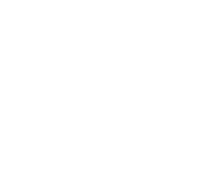 with a Self-Directed Area of EmphasisDisclaimer: This worksheet is unofficial and should only be used in conjunction with your official Degree Progress Report located in your SIS Student Center.Notes:  Suggested Four-Year Plan 	Courses are not guaranteed to be offered in the semester listed.Intended for advising purposes only; not an official degree plan document. 	For questions regarding degree requirements, please consult your School of Business Advisor.Name:    ID:   Date:  MAJOR REQUIREMENTS	62 Total CreditsMAJOR REQUIREMENTS	62 Total CreditsMAJOR REQUIREMENTS	62 Total CreditsMAJOR REQUIREMENTS	62 Total CreditsMAJOR REQUIREMENTS	62 Total CreditsMAJOR REQUIREMENTS	62 Total CreditsMAJOR REQUIREMENTS	62 Total CreditsMAJOR REQUIREMENTS	62 Total CreditsMAJOR REQUIREMENTS	62 Total CreditsEN-Enrolled in Term or TR-Transfer CreditEN-Enrolled in Term or TR-Transfer CreditNeededCompletedSupporting Coursework	16 CreditsSupporting Coursework	16 CreditsSupporting Coursework	16 CreditsSupporting Coursework	16 CreditsSupporting Coursework	16 CreditsSupporting Coursework	16 CreditsSupporting Coursework	16 CreditsSupporting Coursework	16 CreditsSupporting Coursework	16 CreditsBUS ADM 202: Business and Its Environment33ENG COMP 105 English Composition II (WE) ORENG COMP 200 Prof Writing for Bus Majors(WE)33ECON 202 Macroeconomics33ECON 203 Microeconomics33BUS ADM 216 or MATH 260 Statistics44Upper-Level Core Coursework	25 CreditsUpper-Level Core Coursework	25 CreditsUpper-Level Core Coursework	25 CreditsUpper-Level Core Coursework	25 CreditsUpper-Level Core Coursework	25 CreditsUpper-Level Core Coursework	25 CreditsUpper-Level Core Coursework	25 CreditsUpper-Level Core Coursework	25 CreditsUpper-Level Core Coursework	25 CreditsACCTG 300 Principles of Financial Accounting44ACCTG 302 Principles of Managerial Accounting33BUS ADM 305 Legal Environment of Business33BUS ADM 322 Introductory Marketing33BUS ADM 343 Corporation Finance33BUS ADM 350 Business Computer Applications33BUS ADM 389 Organizational Behavior33BUS ADM 482 Strategic Management (Capstone)33Entrepreneurship Emphasis	21 CreditsEntrepreneurship Emphasis	21 CreditsEntrepreneurship Emphasis	21 CreditsEntrepreneurship Emphasis	21 CreditsEntrepreneurship Emphasis	21 CreditsEntrepreneurship Emphasis	21 CreditsEntrepreneurship Emphasis	21 CreditsEntrepreneurship Emphasis	21 CreditsEntrepreneurship Emphasis	21 CreditsBUS ADM 371 e-Entrepreneurship & Digital MgmtBUS ADM 371 e-Entrepreneurship & Digital Mgmt33BUS ADM 373 Entrepreneurial FinanceBUS ADM 373 Entrepreneurial Finance33BUS ADM 481 Entrepreneurship & Small Business Mgmt (WE)BUS ADM 481 Entrepreneurship & Small Business Mgmt (WE)33BUS ADM 485 New Venture AccelerationBUS ADM 485 New Venture Acceleration33(Spring only)(Spring only)(Choose one of the following management elective courses)(Choose one of the following management elective courses)(Choose one of the following management elective courses)(Choose one of the following management elective courses)(Choose one of the following management elective courses)(Choose one of the following management elective courses)(Choose one of the following management elective courses)(Choose one of the following management elective courses)(Choose one of the following management elective courses)BUS ADM 380 Project ManagementBUS ADM 380 Project Management33BUS ADM 384 Intro to Supply Chain Mgmt (WE)BUS ADM 384 Intro to Supply Chain Mgmt (WE)33(Choose one of the following finance elective courses)(Choose one of the following finance elective courses)(Choose one of the following finance elective courses)(Choose one of the following finance elective courses)(Choose one of the following finance elective courses)(Choose one of the following finance elective courses)(Choose one of the following finance elective courses)(Choose one of the following finance elective courses)(Choose one of the following finance elective courses)BUS ADM 345 Risk Management and InsuranceBUS ADM 345 Risk Management and Insurance33(Fall Only)(Fall Only)BUS ADM 347 Financial Markets and InstitutionsBUS ADM 347 Financial Markets and Institutions33BUS ADM 442 Principles of Investment (WE)BUS ADM 442 Principles of Investment (WE)33BUS ADM 445 International Financial ManagementBUS ADM 445 International Financial Management33(Spring Only)(Spring Only)BUS ADM 450 Bank AdministrationBUS ADM 450 Bank Administration33(Fall Only)(Fall Only)(Choose one of the following marketing elective courses)(Choose one of the following marketing elective courses)(Choose one of the following marketing elective courses)(Choose one of the following marketing elective courses)(Choose one of the following marketing elective courses)(Choose one of the following marketing elective courses)(Choose one of the following marketing elective courses)(Choose one of the following marketing elective courses)(Choose one of the following marketing elective courses)BUS ADM 327 Selling and Sales Management (WE)BUS ADM 327 Selling and Sales Management (WE)33(Fall Only)(Fall Only)BUS ADM 421 International Marketing (WE)BUS ADM 421 International Marketing (WE)33BUS ADM 424 Marketing ResearchBUS ADM 424 Marketing Research33(Fall Only)(Fall Only)BUS ADM 428 Consumer Behavior (WE)BUS ADM 428 Consumer Behavior (WE)33First YearFirst YearFirst YearFirst YearFirst YearFirst YearFallCRSpringCRFirst Year Seminar Gen. Ed.3Fine Arts Gen Ed.3Math Competency Requirement3BUS ADM 216 Business Statistics4BUS ADM 2023Biological Sciences Gen Ed.3Humanities Gen. Ed.3Sustainability Perspective Gen. Ed. 3English Competency Requirement3Minor or Elective Credits3 Total15Total16 Second YearSecond YearSecond YearSecond YearSecond YearSecond YearFallCRSpringCRACCTG 300  Introductory Accounting4ACCTG 302  Managerial Accounting I3BUS ADM 322 Introductory Marketing3BUS ADM 350  Business Computer Apps3BUS 389 Organizational Behavior3Upper Division Management CourseBUS ADM 384 or 3803ENG COMP 105 Expository Writing3BUS ADM 371 e-Entrepreneurship and Digital Management3Minor or Elective Credits3Minor or Elective Credits3 Total16Total15Third YearThird YearThird YearThird YearThird YearThird YearFallCRSpringCRECON 203 Micro Economics3Upper Division Marketing Course        BUS ADM 327, 421, 424, 4283BUS ADM 305 Legal Environment of Business3BUS ADM 481: Entrepreneurship & Small Business Management3BUS ADM 343 Corporation Finance3Global Culture Gen. Ed. 3BUS ADM 373 Entrepreneurial Finance3Humanities Gen. Ed.3ECON 202  Macro Economics 3Internship Credits3  Total15Total15Fourth YearFourth YearFourth YearFourth YearFourth YearFourth YearFallCRSpringCRUpper Division Management Course       BUS ADM 384, 452, 481, 4993BUS ADM 482 Strategic Management3Ethnic Studies Perspective Requirement3Natural Sciences Gen. Ed.3Upper Division Finance Course     BUS ADM 345, 347, 442, 445, 4503BUS ADM 485: New Venture Acceleration3Minor or Elective Credits3Minor or Elective Credits3Internship Credits3Minor or Elective Credits3 Total15 Total15